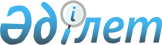 Об определении перечня должностей специалистов социального обеспечения, образования, культуры, работающих в сельской местности, имеющих право на повышенные не менее чем на двадцать пять процентов должностные оклады и тарифные ставки за счет средств районного бюджета
					
			Утративший силу
			
			
		
					Постановление акимата Амангельдинского района Костанайской области от 8 ноября 2013 года № 185. Зарегистрировано Департаментом юстиции Костанайской области 4 декабря 2013 года № 4329. Утратило силу - Постановлением акимата Амангельдинского района Костанайской области от 28 февраля 2014 года № 65

      Сноска. Утратило силу - Постановлением акимата Амангельдинского района Костанайской области от 28.02.2014 № 65 (вводится в действие по истечении десяти календарных дней после дня его первого официального опубликования).      В соответствии с пунктом 3 статьи 238 Трудового кодекса Республики Казахстан от 15 мая 2007 года, статьей 31 Закона Республики Казахстан от 23 января 2001 года "О местном государственном управлении и самоуправлении в Республике Казахстан" акимат Амангельдинского района ПОСТАНОВЛЯЕТ:



      1. Определить перечень должностей специалистов социального обеспечения, образования, культуры, работающих в сельской местности, имеющих право на повышенные не менее чем на двадцать пять процентов должностные оклады и тарифные ставки за счет средств районного бюджета согласно приложению.



      2. Контроль за исполнением настоящего постановления возложить на заместителя акима района Карбозова Т.Т.



      3. Настоящее постановление вводится в действие по истечении десяти календарных дней после дня его первого официального опубликования.      Аким района                                Ж. Таукенов      СОГЛАСОВАНО:      Секретарь Амангельдинского

      районного маслихата

      _______________ А. Саматов      СОГЛАСОВАНО:      Руководитель государственного

      учреждения "Отдел экономики и

      бюджетного планирования

      Амангельдинского района"

      __________________ М. Сакетов

Приложение        

к постановлению акимата  

от 8 ноября 2013 года № 185  

Перечень должностей специалистов социального

обеспечения, образования, культуры, работающих

в сельской местности, имеющих право на повышенные

не менее чем на двадцать пять процентов

должностные оклады и тарифные ставки за

счет средств районного бюджета

      1. Должности специалистов социального обеспечения:

      1) социальный работник по уходу;



      2. Должности специалистов образования:

      1) директор школы;

      2) заместитель директора по по учебной работе;

      3) заместитель директора по воспитательной работе;

      4) заместитель директора по научной работе;

      5) социальный педагог;

      6) педагог-психолог;

      7) педагог дополнительного образования;

      8) старший воспитатель, воспитатель;

      9) музыкальный руководитель;

      10) старший вожатый, вожатый;

      11) инструктор по физической культуре;

      12) инструктор по ЭВМ;

      13) старший методист, методист;

      14) мастер производственной учебы;

      15) старший мастер;

      16) медицинская сестра;

      17) диетическая сестра;

      18) библиотекарь;

      19) логопед;

      20) художник;

      21) преподаватели английского и русского языков в дошкольных учреждениях;

      22) художественный руководитель;

      23) заведующий интернатом;

      24) преподаватель-организатор по начальной военной подготовке;

      25) учителя всех специальностей школы;

      26) заведующий дошкольной организацией.



      3. Должности специалистов культуры:

      1) руководитель организации;

      2) культорганизатор;

      3) заведующий единым фондом;

      4) художник;

      5) библиотекарь;

      6) заведующий отделом;

      7) артист;

      8) режиссер;

      9) редактор;

      10) методист;

      11) администратор;

      12) дирижер;

      13) инструктор;

      14) певец;

      15) библиограф;

      16) художественный руководитель;

      17) заместитель руководителя организации;

      18) хореограф;

      19) звукооператор.
					© 2012. РГП на ПХВ «Институт законодательства и правовой информации Республики Казахстан» Министерства юстиции Республики Казахстан
				